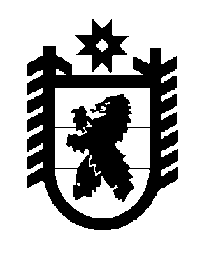 Российская Федерация Республика Карелия    ПРАВИТЕЛЬСТВО РЕСПУБЛИКИ КАРЕЛИЯРАСПОРЯЖЕНИЕ                                    от  29 мая 2017 года № 289р-Пг. Петрозаводск Одобрить Соглашение между Федеральным агентством по делам молодежи и Правительством Республики Карелия  о методическом и информационном взаимодействии при реализации основных мероприятий, осуществляемых в рамках направления «Содействие развитию молодежного предпринимательства» подпрограммы 2 «Развитие малого и среднего предпринимательства» государственной программы Российской Федерации «Экономическое развитие и инновационная экономика», утвержденной постановлением Правительства Российской Федерации от 15 апреля 
2014 года № 316, и поручить подписать его Первому заместителю Главы Республики Карелия – Премьер-министру Правительства Республики Карелия Чепику Александру Евгеньевичу. Временно исполняющий обязанности
 Главы Республики Карелия                                                   А.О. Парфенчиков